Приложение №1. Задание "Закончи предложение".1. Электролиты – это вещества, растворы которых…2. Электролитическая диссоциация - процесс…3. Кислоты - электролиты, при диссоциации которых образуются …4. Основания - электролиты, при диссоциации которых образуются …5. Соли - электролиты, при диссоциации которых образуются …2. Задание "Исключи лишние".О2, KOH, NaCl, этиловый спирт, Al(NO3)3, CO2  , бензин,  BaSO4, H2SO4 , Zn(OH)2, ацетон. Поясните свой выбор.Задание "Исключи лишнее" разбирается у доски..Приложение №2.Задание парам Проведите реакцию между хлоридом бария и сульфатом натрия. Укажите признак химической реакции. Запишите молекулярное, полное и сокращённое ионное уравнение.Ответ:BaCl₂ + Na₂SO₄ = BaSO₄↓ + 2NaClBa²⁺ + 2Cl⁻ + 2Na⁺ + SO₄²⁻ = BaSO₄↓ + 2Na⁺ + 2Cl⁻Ba²⁺ + SO₄²⁻ = BaSO₄↓Приложение 3.КАРТОЧКА ИССЛЕДОВАТЕЛЯ_____________________________+ _______________________= _______________________+___________________________название вещества                              название вещества                            _________________________________          наблюденияПриложение 4.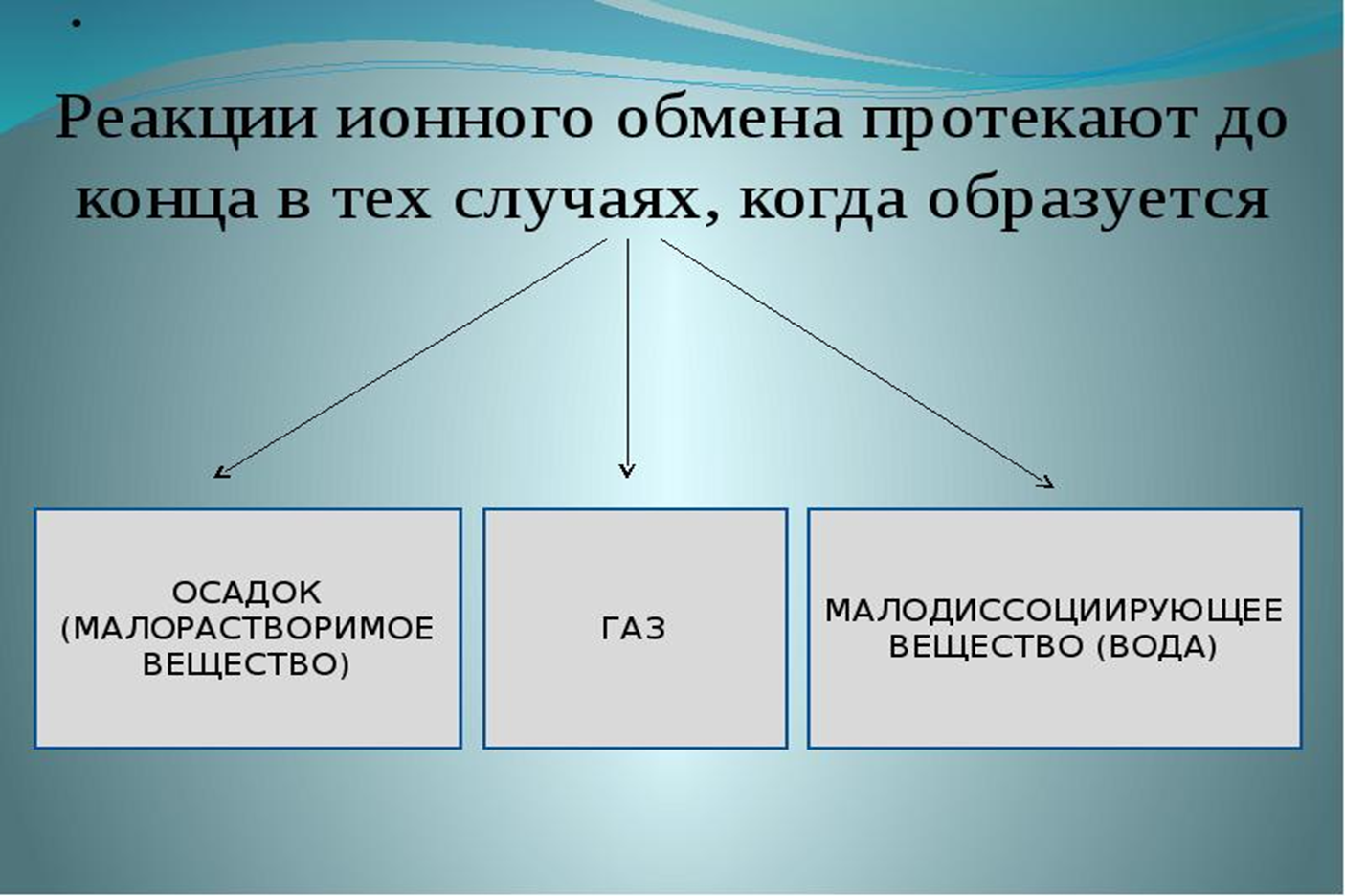 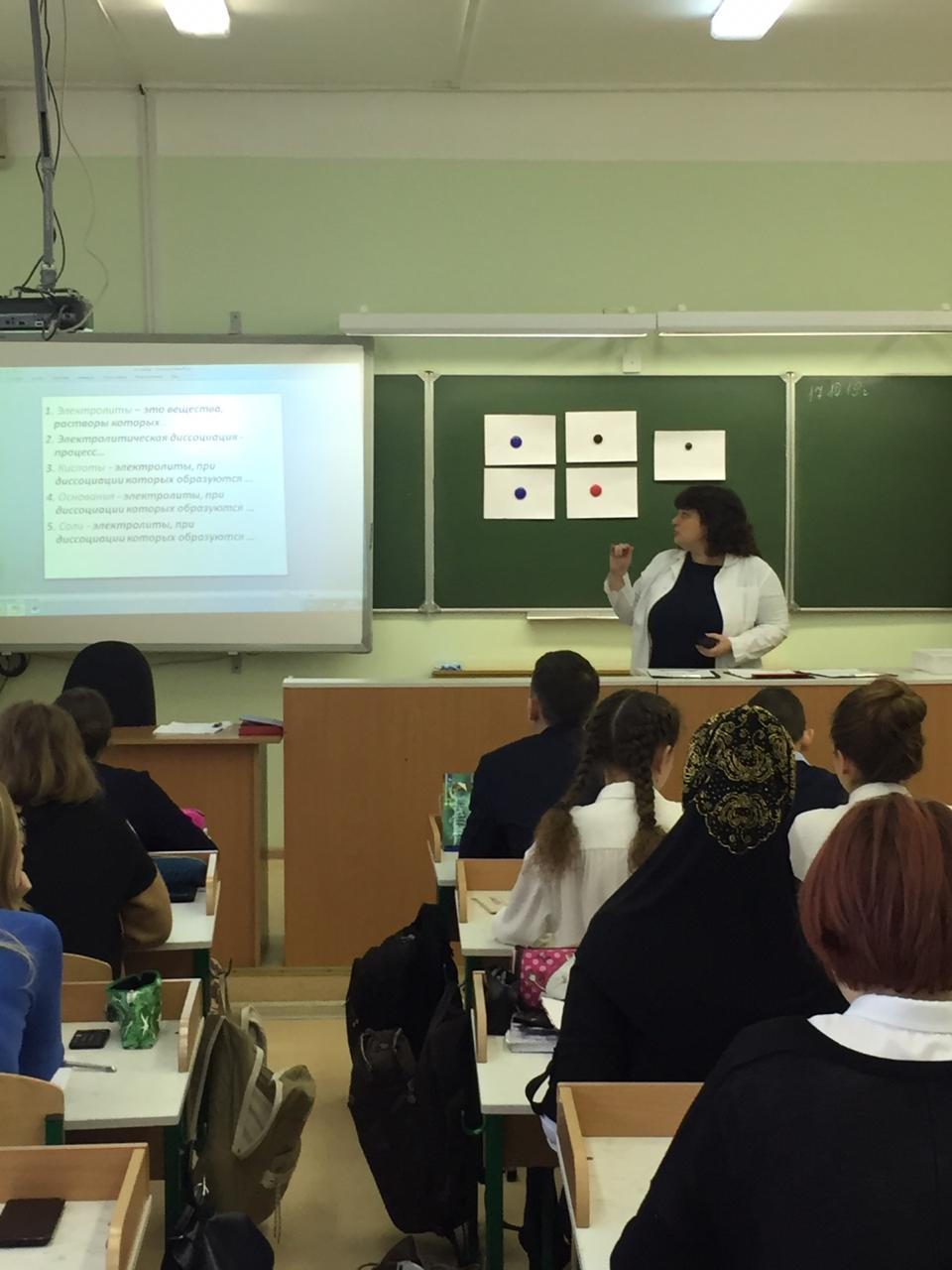 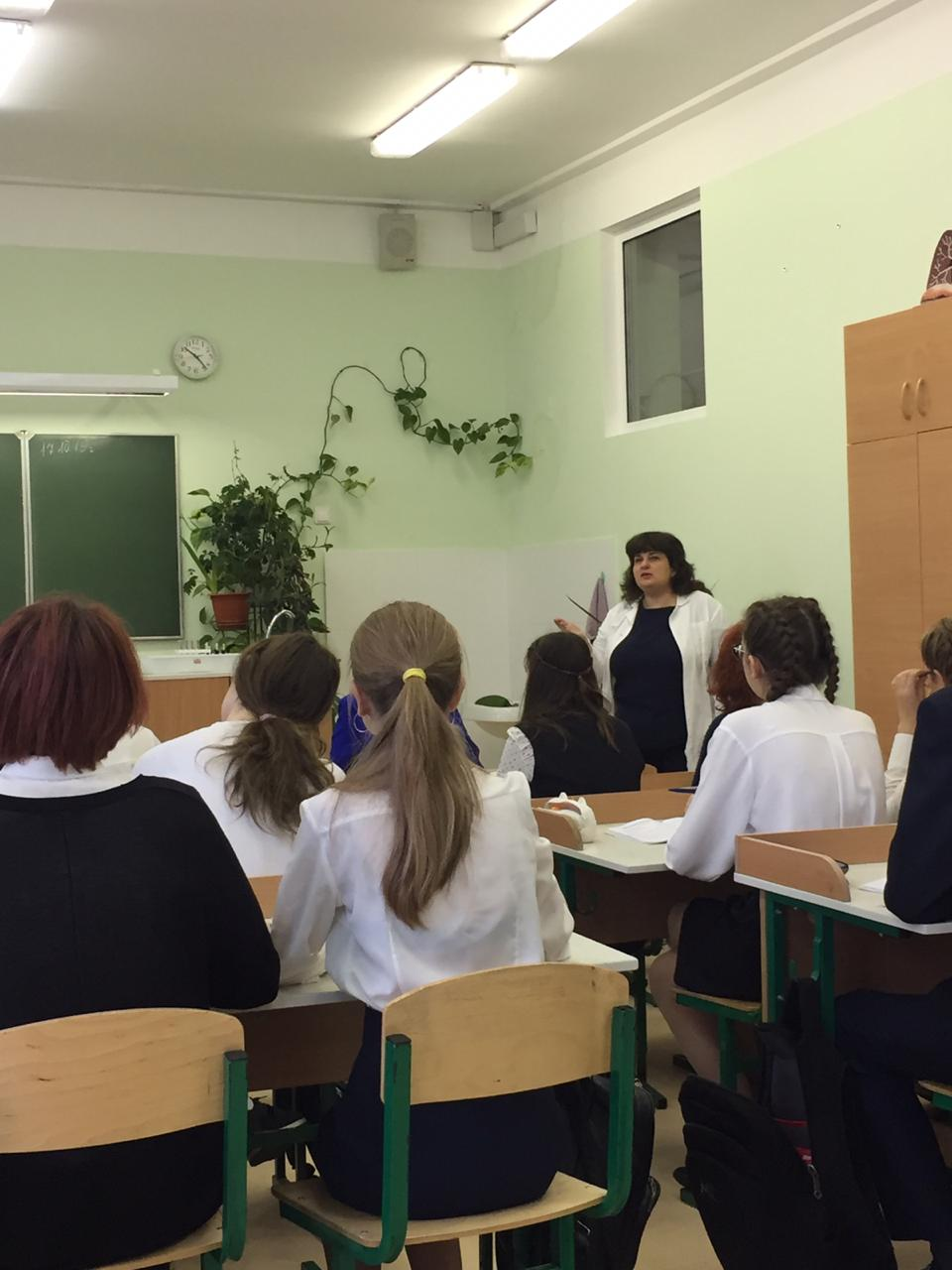 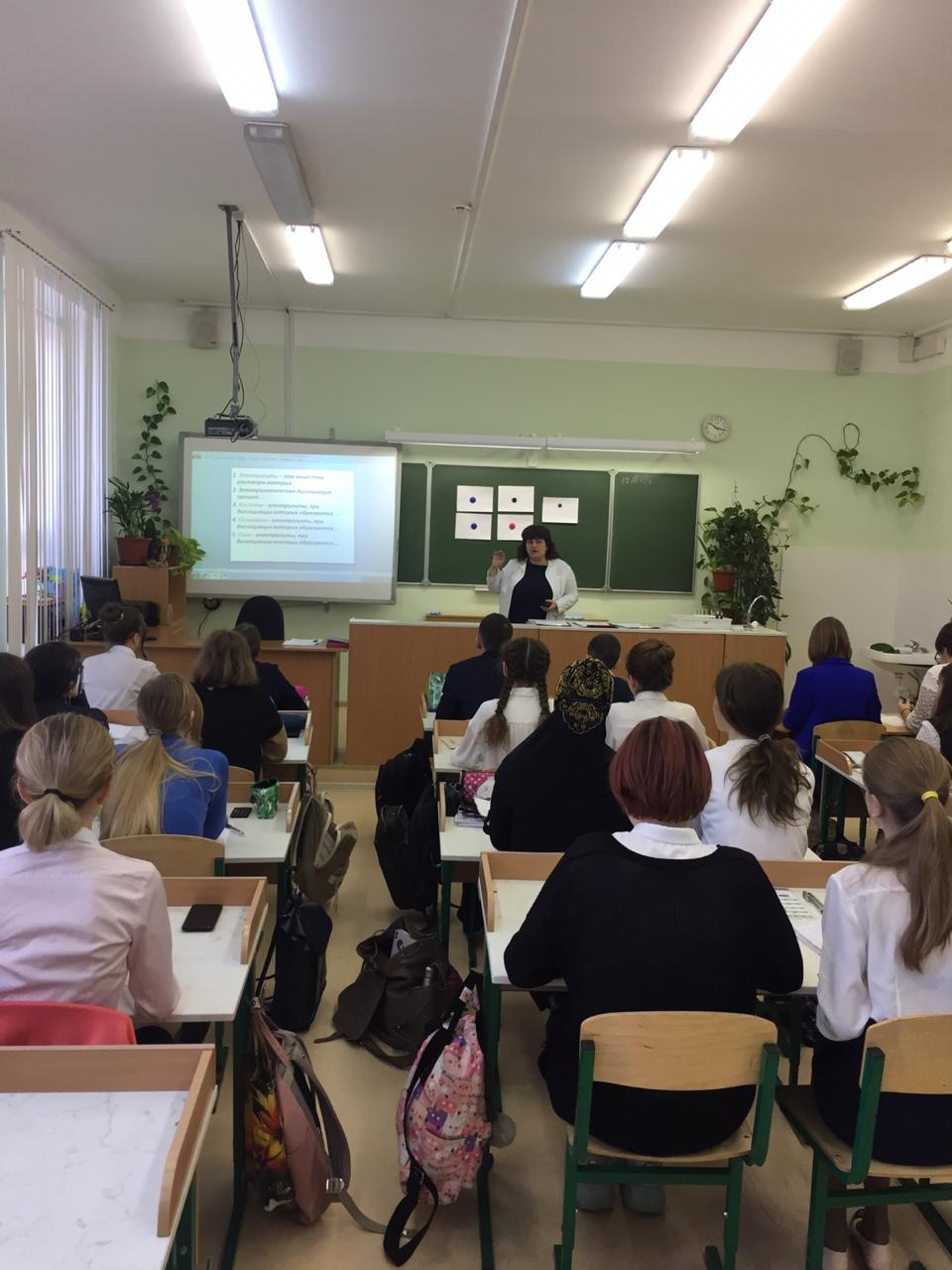 